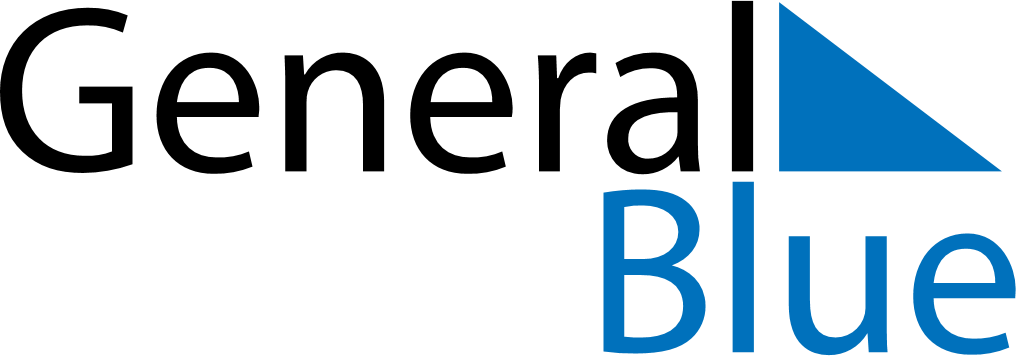 May 2019May 2019May 2019May 2019ChileChileChileSundayMondayTuesdayWednesdayThursdayFridayFridaySaturday12334Labour Day5678910101112131415161717181920212223242425Navy Day26272829303131